董家口VTS服务指南一、VHF程序（一）分区董家口交管中心VTS区域为1个区，工作频道：VHF CH12，在董家口交管中心VTS区域船舶应呼叫董家口交管中心，并必须在VHF CH12频道上保持守听。（二）其他频道港口调度    VHF CH68引航        VHF CH11（三）VTS覆盖区域董家口VTS覆盖区域是指董家口VTS第一报告线、G点(35°27＇11.5″N/119°50′49″E）和F点（35°27＇11.5″N/119°58′15.5″E）连线、主航道南边界线、禁航区边界线与港区岸线围成的可航水域。但港池水域及码头前沿水域雷达不能有效覆盖：第一报告线：A点（35°38＇24″N/120°04′12″E）和B点（35°38＇24″N/120°01′36″E）两点连线（正横青石栏灯桩）；第二报告线：C点（35°23＇N/120°03′E）、D点（35°18′N/119°57′E）和E点（35°35′N/119°38′E）三点连线。示意图（本图不可用于航海）：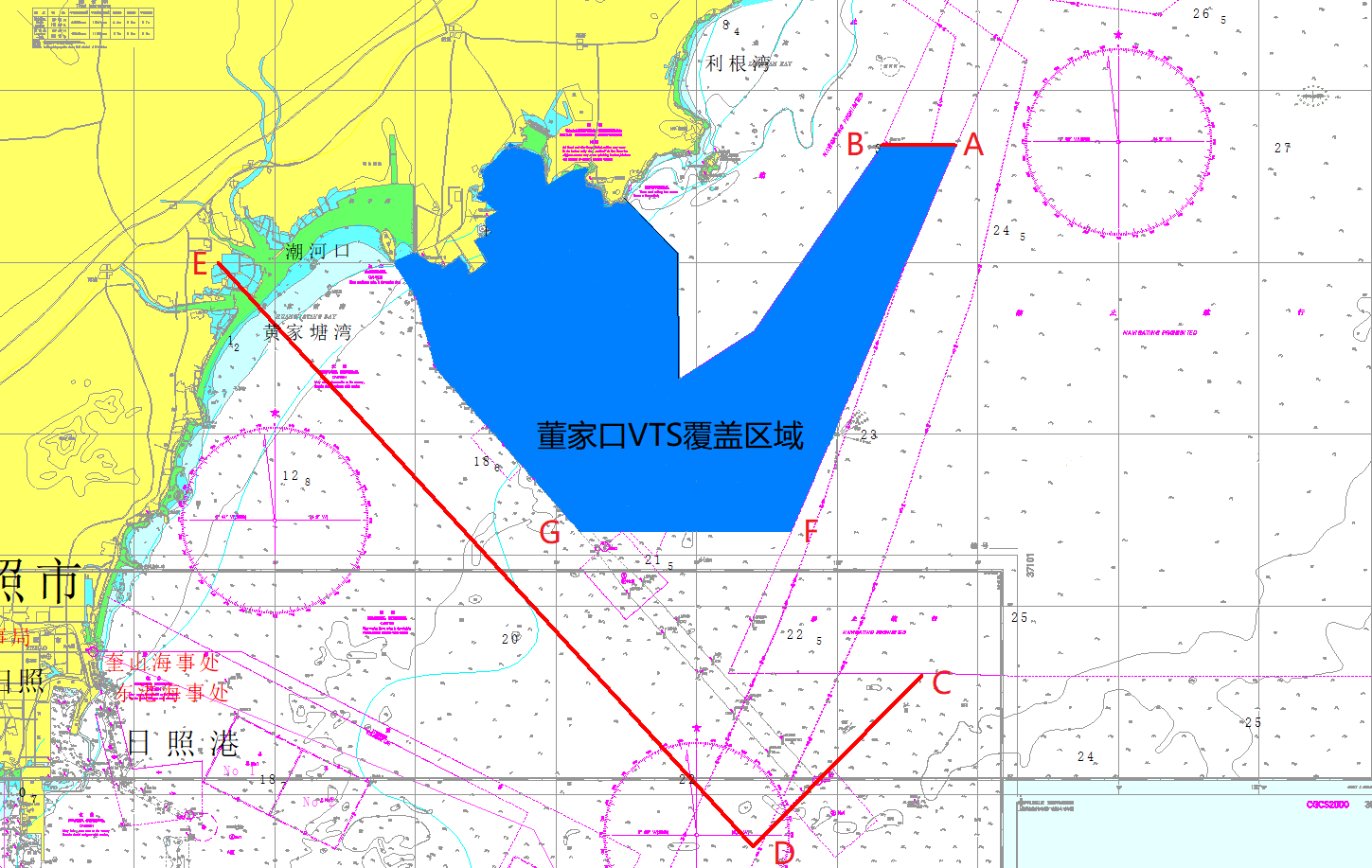 （四）工作语言汉语普通话或英语。（五）工作时间北京时间0000时——2400时（UTC+8）二、船舶报告（一）适用船舶1.外国籍船舶； 2.300总吨及以上的其他中国籍船舶；3.客船；4.载运危险货物的船舶；5.操纵能力受到限制的船舶；6.从事油污水等污染物接收、油水供给、工程施工、过驳作业等活动的船舶；7.其他自愿参加VTS动态报告的船舶（二）进港报告1.报告时机：船舶通过报告线或锚地起锚前2.报告：董家口交管中心3.报告方式：VHF CH124.报告内容：船舶（船名、呼号）、船位、计划及其他交管中心需了解的信息。（三）抵港报告1.报告时机：船舶抵达VTS区域内泊位或者锚地。2.报告：董家口交管中心3.报告方式：VHF CH124.报告内容：船舶（船名、呼号）、时间、船位及其他交管中心需了解的信息。（四）开航报告1.报告时机：船舶离泊或起锚前2.报告：董家口交管中心3.报告方式：VHF CH124.报告内容：船舶（船名、呼号）、时间、船位及目的地及其他交管中心需了解的信息。（五）离港报告1.报告时机：船舶通过报告线。2.报告：董家口交管中心3.报告方式：VHF CH124.报告内容：船舶（船名、呼号）、时间（通过报告线时间）、船位及其他交管中心需了解的信息。（六）变化报告1.报告时机：船舶预报计划信息发生变化。2.报告：董家口交管中心3.报告方式：VHF CH124.报告内容：变化的项目（七）事故报告1.报告时机：船舶发生影响交通安全和环境污染事故。2.报告：董家口交管中心3.报告方式：VHF CH124.报告内容：事故细节（八）异常情况报告1.报告时机：船舶发现妨碍航行安全的异常情况。2.报告：董家口交管中心3.报告方式：VHF CH124.报告内容：船舶与异常情况。（九）活动报告1.报告时机(应在以下行动之前和结束后报告)：1.1拆修主机、锅炉、锚机、舵机以及其他影响船舶操纵性能的设备； 1.2试航；1.3校正罗经；1.4释放救生艇筏；1.5在锚地并靠或过驳；1.6进行水上、水下施工作业；1.7进行拖带作业；1.8从事油污水处理、油水供给作业；1.9其他影响通航安全的作业。2.报告：董家口交管中心3.报告方式：VHF CH124.报告内容 ：船舶（船名、呼号）、船位及其他交管中心需了解的信息。三、引航（一）引航报告1.报告时机：引航员登轮后和离轮前2.报告：董家口交管中心3.报告方式：VHF CH124.报告内容 ：引航员姓名或编号、船舶（船名、呼号）、登离船地点、目的地等。（二）强制引航船舶1.外国籍船舶，但国务院交通运输主管部门经报国务院批准后规定可以免除的除外；2.核动力船舶、载运放射性物质的船舶、超大型油轮；3.可能危及港口安全的散装液化气船、散装危险化学品船；4.长、宽、高接近相应航道通航条件限值的船舶。（三）引航员登离轮水域1．LNG船舶和吃水19米及以上的船舶董家口港区1号引航登（离）区域：35°20′.30N,119°59′.80E35°18′.75N,120°01′.42E35°17′.68N,119°59′.93E35°19′.18N,119°58′.32E四点连线以内的水域。2.吃水大于等于12米且小于19米的船舶董家口港区2号引航登（离）区域：35°27′.18N，119°52′.35E35°25′.68N，119°53′.97E35°24′.61N，119°52′.49E35°26′.11N，119°50′.86E四点连线以内的水域。3.吃水小于12米的船舶董家口港区3号引航登（离）区域：35°30′.66N，119°48′.04E35°30′.13N，119°49′.00E35°29′.25N，119°49′.00E35°28′.66N，119°48′.35E35°29′.90N，119°46′.97E五点连线以内的水域。四、提供的服务（一）信息服务（二）助航服务（三）交通组织服务五、其他信息（一）特别规定1.在董家口VTS区域内，参加VTS系统的船舶应在VHF12频道保持值守。2.未经同意，任何船舶不得在锚地以外水域锚泊。3.未经同意，禁止在航道、锚地内试航或测速。4.未经同意，禁止船舶在锚地并靠和/或进行过驳作业。（二）航路规则1.董家口进港主航道走向为318°39′16″～138°39′16″。2. LNG船舶和吃水大于18.5米的船舶进出港沿主航道航行，其他船舶进出港推荐使用主航道。3. 在满足安全通航条件下，航道允许船舶最大吃水不超过22.8米。4.未经批准，禁止外国籍船舶和在中国香港、澳门、台湾地区登记注册的船舶进入灵山水道。（三）安全责任1.在任何情况下，董家口VTS所提供的任何服务、发出的任何信息、建议、警告，仅供船长和引航员参考；2.在任何情况下，VTS的运行不免除船长和引航员对船舶安全航行的责任，也不妨碍引航员和船长之间的传统关系。六、获取信息途径（一）相关信息发布网站网址山东海事局http://www.sdmsa.gov.cn（二）相关单位联系方式1.董家口船舶交通管理中心通信地址：青岛市黄岛区泊里镇董家口航运中心图文传真：86-532-82989553联系电话：86-532-82989550  82989551海上遇险报警专用电话：86-532-12395电子信箱：djkvts@126.com2.青岛港引航站图文传真：86-532-82985926联系电话：86-532-82982389  829859303.董家口港调度联系电话：86-532-82989201 82989202 82989203